          ТОКТОМ							   ПОСТАНОВЛЕние23.12.2022-ж. №104/23-8                                                                Кара-Көл шаары  “Кара-Көл  шаар аймагында мүлк салыгын киргизүү жөнүндө”          Кыргыз Республикасынын “Жергиликтүү мамлекеттик администрация жана жергиликтүү өз алдынча башкаруу органдары жөнүндө” Мыйзамынын 34-беренесинин   2-бөлүгүнүн 4-бөлүкчөсүн жетекчиликке алып, 2022-жылдын 18-январында кабыл алынган  “Кыргыз Республикасынын Салык  кодексин ишке киргизүү жөнүндө”  Мыйзамынын 3-беренесинин 2-бөлүгүнө ылайык Мамлекеттик салык кызматынын Жалал-Абад облусунун Кара-Көл башкармалыгынын начальниги У.А.Жумашевдин    2023-жылдын 1-январынан  мүлк салыгын киргизип берүү жөнүндө кайрылуусун, шаардык кеңештин бюджет, экономика жана финансы маселелери, инвестиция боюнча туруктуу комиссиясынын төрайымынын орун басары  Г.К.Бердимуратованын билдирүүсүн угуп жана талкуулап чыгып,  Кара-Көл шаардык кеңешинин                          8-чакырылыштагы депутаттарынын кезексиз XXIII сессиясы  ТОКТОМ   КЫЛАТ:Кара-Көл шаар аймагында мүлк салыгы киргизилсин.Мүлк салыгы 2023-жылдын 1-январынан  иштеп баштасын. Бул токтомдун аткарылышын камсыз кылуу мамлекеттик салык кызматынын Жалал-Абад облусунун Кара-Көл шаары боюнча башкармалыгына (У.А.Жумашев), ал эми көзөмөлдөө шаардык кеңештин бюджет, экономика жана финансы маселелери, инвестиция боюнча туруктуу комиссиясына  (Т.А.Мамытканова) жүктөлсүн.                 Төрага                                                                             К.Д. Батыркулов     ТОКТОМ							       ПОСТАНОВЛЕние23.12.2022-ж.  №105/23-8                                                              Кара-Көл шаары  “Кара-Көл  шаарынын  экономикалык пландаштыруу  зоналары жана аларга   жер салыгын      салуу үчүн              коэффициенттерди  (К3)  белгилөө  жөнүндө 13.10.2021-ж. №25/5-8 сандуу токтомуна өзгөртүү киргизүү жөнүндө”          Кыргыз Республикасынын “Жергиликтүү мамлекеттик администрация жана жергиликтүү өз алдынча башкаруу органдары жөнүндө” Мыйзамынын 34-беренесинин   2-бөлүгүнүн 4-бөлүкчөсүн жетекчиликке алып,  “Кыргыз Республикасынын Салык кодексинин”  404-беренесинин 4-бөлүгүнө ылайык калктуу конуштардын жерлерине жана айыл чарба багытында эмес жерлерге мүлк салыгынын зоналык коэффициентинин (К3) 0,3төн 2,0 өлчөмгө чейин карап берүү жөнүндө Мамлекеттик салык кызматынын      Жалал-Абад облусунун Кара-Көл шаары боюнча башкармалыгынын башчысы У.А.Жумашевдин кайрылуусун жана шаардык кеңештин бюджет экономика жана финансы маселелери, инвестиция боюнча туруктуу комиссиясынын төрайымынын орун басары   Г.К.Бердимуратованын билдирүүсүн   угуп  жана   талкуулап  чыгып,  Кара-Көл шаардык кеңешинин   8-чакырылыштагы депутаттарынын  кезексиз  XXIII сессиясы  ТОКТОМ   КЫЛАТ:Кара-Көл  шаарынын  экономикалык пландаштыруу  зоналары жана аларга        2022-2024-жылдарга жер салыгын салуу үчүн коэффициенттерди  (К3)  белгилөө  жөнүндө токтомунун аталышына төмөнкүдөй редакцияда өзгөртүү киргизилсин: Кара-Көл  шаарынын  экономикалык пландаштыруу  зоналары жана аларга  жер салыгын салуу үчүн коэффициенттерди  (К3)  белгилөө  жөнүндө деген сөздөр менен алмаштырылсын.Бул токтом 2023-жылдын 1-январынан баштап күчүнө кирет.Бул токтомдун аткарылышын камсыз кылуу мамлекеттик салык кызматынын Жалал-Абад облусунун Кара-Көл шаары боюнча башкармалыгына (У.А.Жумашев), ал эми көзөмөлдөө шаардык кеңештин бюджет, экономика жана финансы маселелери, инвестиция боюнча туруктуу комиссиясына  (Т.А.Мамытканова) жүктөлсүн.      Төрага                                                                               К.Д.Батыркулов         ТОКТОМ							   ПОСТАНОВЛЕние23.12.2022-ж. №106/23-8                                                               Кара-Көл шаары  “Таш-Көмүр шаардык соту тарабынан                                                  14.03.2022-ж. берилген №ГД-01-21Д9с1 сандуу  чечимин аткаруу жөнүндө”            Кара-Көл шаарынын мэринин биринчи  орун басары Э.С.Тажимырзаевдин         Кара-Көл шаардык сот аткаруучулар кызмат бөлүмүнүн 12.12. 2022-жылдагы  № 1901 сандуу чыгыш каты менен Таш-Көмүр шаардык соту тарабынан 14.03.2022-ж.  берилген        №ГД-01-21-Д9с1 сандуу чечимге ылайык Кара-Көл шаардык мэриясы   М.Д.Койчиевдин пайдасына 8260 135сом 50 тыйын жана мамлекеттин пайдасына 96 300 сом 68 тыйын мамлекеттик алым  жана 835 646 сом 31 тыйын  (өндүрүүчү сумманын 10%ызы)  сот аткаруу жыйымын   2022-жылдын 20-декабрына чейин төлөп берүү жөнүндө  эскертүү алгандыгы   жана бул маселе боюнча  Жалал-Абад областтык соту тарабынан Кара-Көл шаарынын мэриясынын процесстин мөөнөтүн калыбына келтирүү жөнүндө өтүнүчү канааттандыруудан баш тартылгандыгы жөнүндө маалыматын жана шаардык кеңештин бюджет экономика жана финансы маселелери, инвестиция боюнча туруктуу комиссиянын Төрайымынын орун басары Г.К.Бердимуратованын билдирүүсүн   угуп  жана   талкуулап  чыгып, Кыргыз Республикасынын “Жергиликтүү мамлекеттик администрация жана жергиликтүү өз алдынча башкаруу органдары жөнүндө” Мыйзамынын 29-беренесинин 19-бөлүгүн,  34-беренесинин   2-бөлүгүнүн 17-бөлүкчөсүн жетекчиликке алып,   Кара-Көл шаардык кеңешинин 8-чакырылыштагы депутаттарынын кезексиз XXIII сессиясы   ТОКТОМ   КЫЛАТ:Кара-Көл шаарынын мэринин биринчи  орун басары Э.С.Тажимырзаевдин       Кара-Көл шаардык сот аткаруучулар кызмат бөлүмүнүн 12.12. 2022-жылдагы  № 1901 сандуу чыгыш каты менен Таш-Көмүр шаардык соту тарабынан 14.03.2022-ж.  берилген №ГД-01-21-Д9с1 сандуу чечимге ылайык Кара-Көл шаардык мэриясы тарабынан  М.Д.Койчиевдин пайдасына 8260 135сом 50 тыйын жана мамлекеттин пайдасына 96 300 сом 68 тыйын мамлекеттик алым  жана 835 646 сом 31 тыйын  (өндүрүүчү сумманын 10%ызы)  сот аткаруу жыйымын    төлөө жөнүндө маалыматы эске алынсын. Кара-Көл шаардык мэриясы (Т.Т.Конкобаев) Таш-Көмүр шаардык соту тарабынан 14.03.2022-ж. берилген №ГД-01-21Д9с1 сандуу  чечимин аткаруу үчүн төлөп берүүгө макулдук  берилсин.Кара-Көл шаардык кеңеши “Капчыгай“ кафеси боюнча мыйзам бузууларды  четтетүү үчүн тиешелүү органдарга кайрылуу сунушталсын.Бул токтомдун аткарылышын камсыз кылуу шаардык мэрияга (Т.Т.Конкобаев),  ал эми көзөмөлдөө шаардык кеңештин бюджет экономика жана финансы маселелери, инвестиция боюнча туруктуу комиссиясына (Т.А. Мамытканова) жүктөлсүн.    Төрага                                                                             К.Д.Батыркулов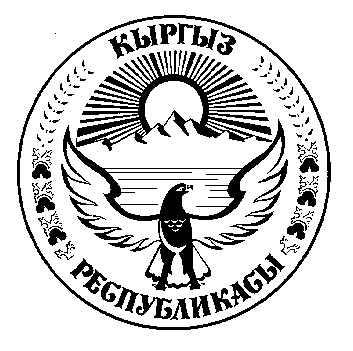 